Общие положения Обозначения и наименование ПООсновные задачи системы Быстрое достижение результата: платформа flexiflow включает в себя готовые решения для оптимального сбора, хранения и обработки больших массивов данных; регистрации, аутентификации, авторизации пользователей; интеграции с внешними мастер-системами данных; и многие другиеЭффективное масштабирование: основа flexiflow представляет собой распределенное хранилище, в котором данные оптимальным образом поделены между вычислительными узлами; характер обрабатываемых данных — структурированные либо неструктурированные, их многомерность и мультиклассовость не снижает скорости обработкиРабота «из коробки» с большим количеством внешних источников данных: flexiflow предоставляет готовое решения для взаимодействия с ERP, биллинговыми системами, государственными информационными системами, содержащими нормативно-справочную информацию, в том числе через единую систему межведомственного электронного взаимодействия (СМЭВ), а также разнообразными информационными базами и системами заказчикаЭффективное использование больших объемов накопленных данных (для хранения, обмена и анализа). flexiflow может выступать в роли источника данных для проведения различной аналитики: построения аналитических и статистических отчетов, real-time мониторингов, либо мониторингов по накопленным данным, дашбордов и т.д.Верхнеуровневая архитектура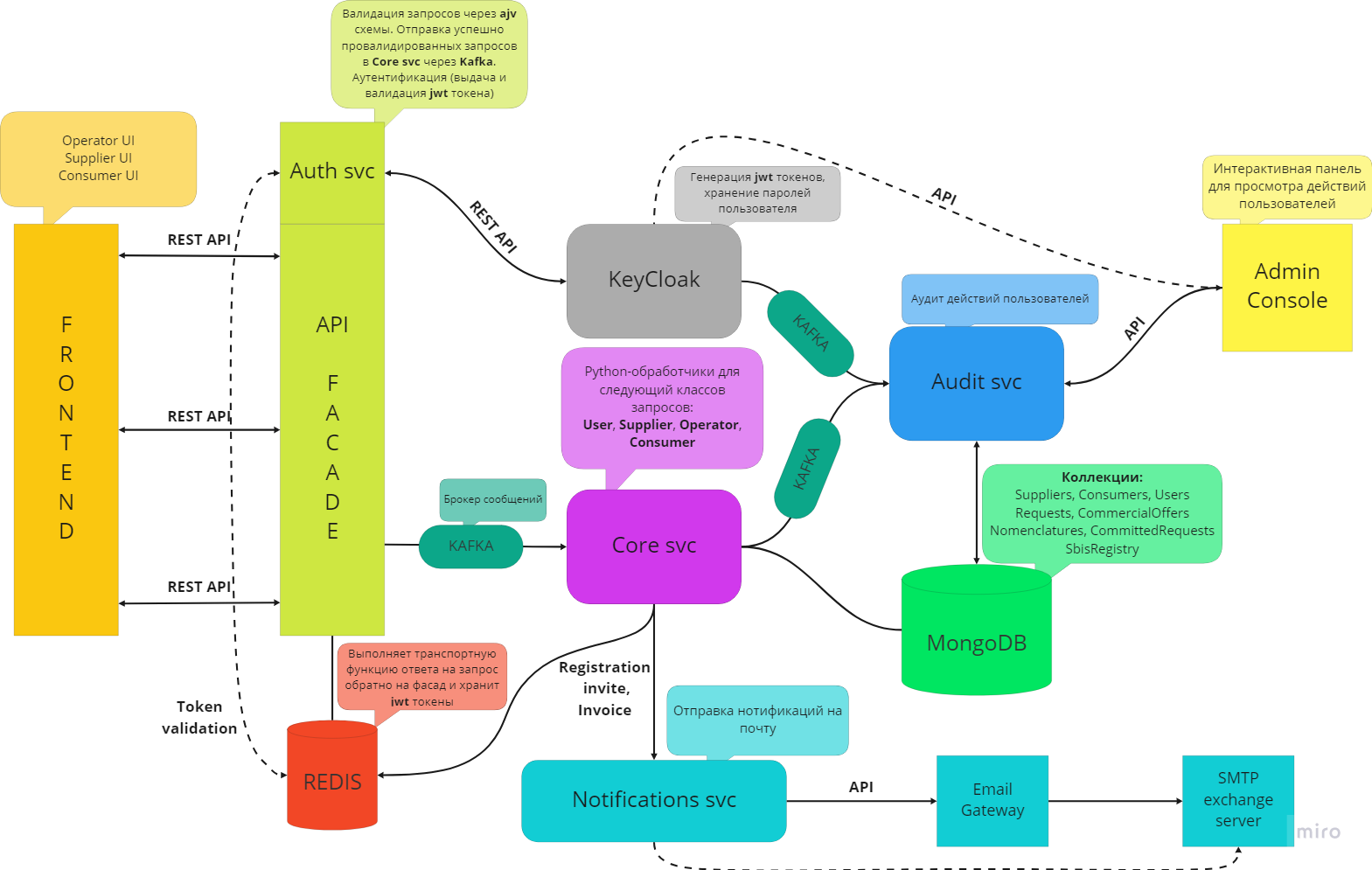 Подсистема регистрации и авторизацииКомпонентная модель и информационные потоки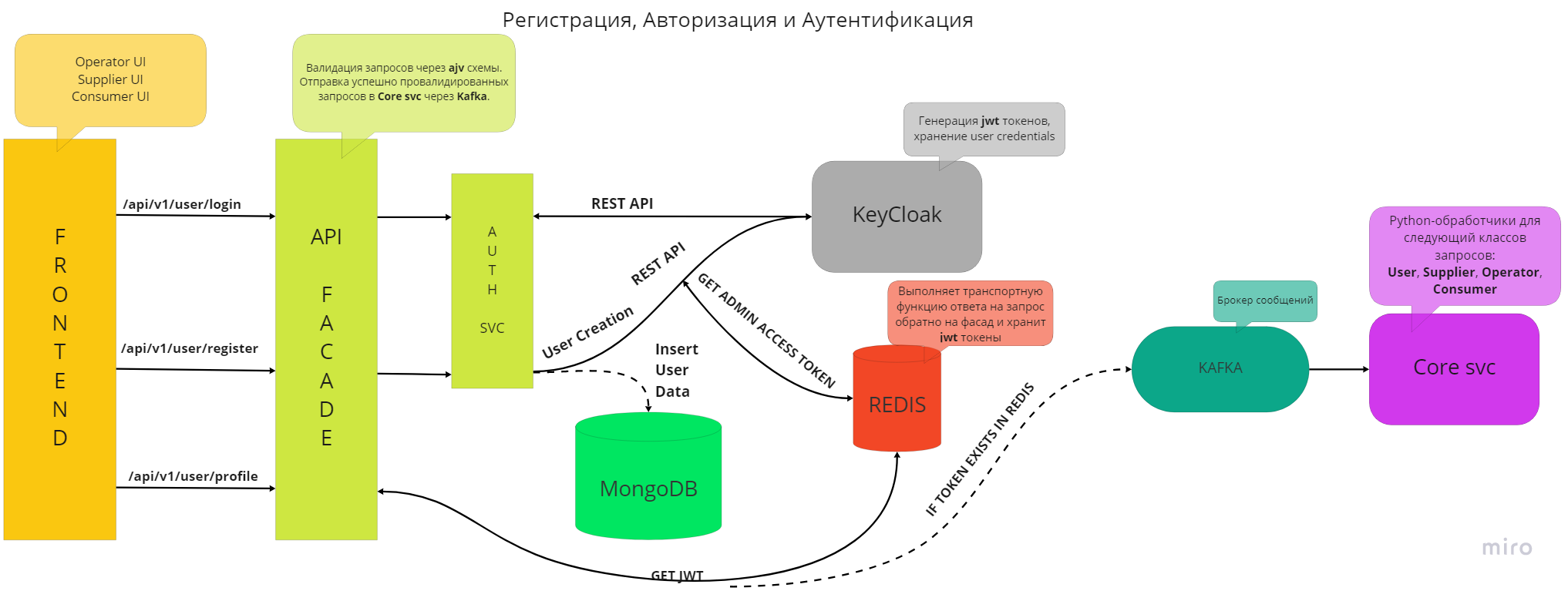 АвторизацияАлгоритм Пользователь отправляет через FrontEnd данные для авторизации (см. описание метода ниже);Данные отправляются на Facade API, обрабатываются и передаются на AUTH SVC;KeyCloak возвращает в результате обработки Save access token (сохраняется в Redis); Токены отправляются через Facade API на FrontEnd как access_token и refresh_tokenМетод POST api/v1/auth/login Структура запроса Регистрация Алгоритм Пользователь отправляет через FrontEnd данные, необходимые для регистрации. Facade API обрабатывает данные с помощью метода POST /register AUTH SVC отправляет данные на KeycloakKeycloak создаёт пользователя Keycloak отправляет данные нового пользователя на AUTH SVCAUTH SVC записывает данные пользователя в соответствующую коллекцию БД Mongo МетодPOST api/v1/auth/registerСтруктура запросаДанный метод не требует токена доступа.АутентификацияАлгоритмПользователь использует функционал, требующий токен аутентификации. Фронт отсылает через фасад АПИ запрос на AUTH SVC за токеномAUTH SVC отсылает запрос в CORE SVC на проверку существования токена доступаCORE SVC проверяет его на Kafkaесли он существует, то запрос пропускается. Если токена не существует, то пользователь получает ошибку о том, что он неавторизованПодсистема аудита действий пользователяМикросервис для сбора и сохранения данных о действиях пользователя, с возможностью фильтрации записей по набору параметров.Компонентная модель и информационные потоки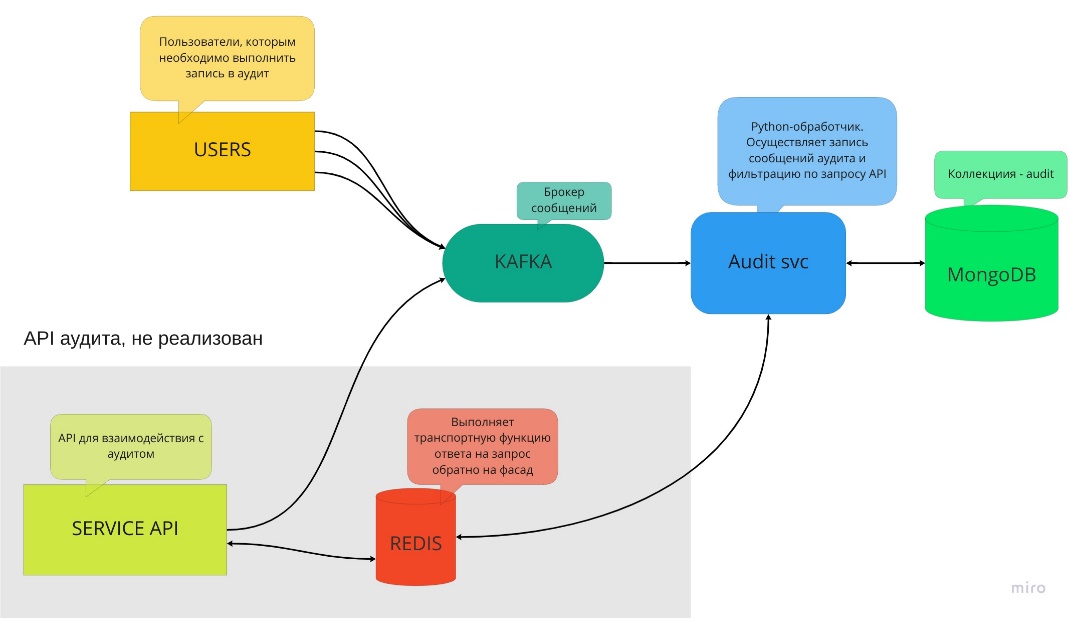 Описание формата сообщенийФормат сообщений для kafka{  "user_id": "", // Идентификатор пользователя  "event_source": "", // Инициатор события  "event_type": 0, // Глобальный тип события  "extra_data": {    // Дополнительные данные в формате JSON, специфичные для определенного типа события  }}Формат сообщения, сохраняемого в коллекциюЕдинственное отличие от входного сообщения - поле event_date , которое выставляет ядро сервиса. {  "user_id": "", // Идентификатор пользователя  "event_source": "", // Инициатор события  "event_type": 0, // Глобальный тип события  "event_date": datetime(), // Дата и время получения события  "extra_data": {    // Дополнительные данные в формате JSON, специфичные для определенного типа события  }}Метод API для фильтрации сообщенийМетодPOST audit_api/v1/filterСхема сообщения:Подсистема уведомленийОтдельный, масштабируемый сервис для отправки нотификаций. Отправка поддерживается следующими способами:EmailSmsPushtelegram каналы. Сервис также имеет возможность получения статуса отправки сообщений через REST API.Компонентная модель и информационные потоки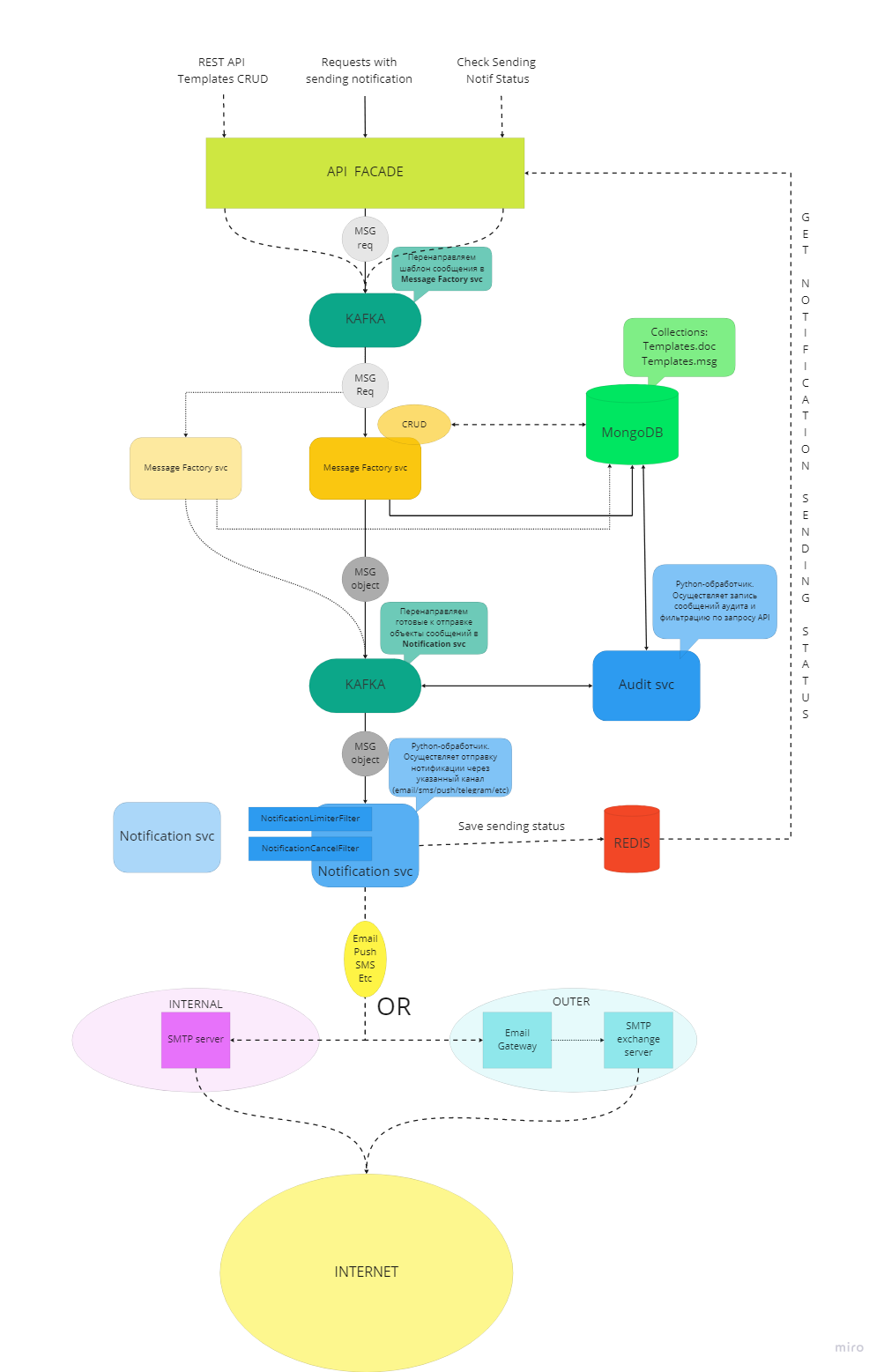 АлгоритмЗапрос, требующий отправки нотификации маршрутизируется на соответствующий обработчик на стороне фасада, который отправляет запрос (MSG Req) в кафку. Message Factory svc слушает кафку и захватив запрос с сообщением, начинает сборку объекта-сообщения (MSG obj) с использованием шаблонов, хранящихся в отдельных коллекция в MongoDB (Templates.msg - шаблоны текстовых сообщений, Templates.doc - шаблоны документов в формате pdf). Готовый объект сообщения отправляется в отдельный топик кафки. Python обработчики Notification svc сервиса слушают этот топик и, захватив сообщение, отправку по указанному каналу Происходит асинхронная отправка сообщения, колбэком которого является запись в редис статуса отправкиОписание формата сообщенийОтправка приглашения на регистрациюОтправка сообщения со счётом.Request{"id": "UUIDv4","source": "String","msg": {"subject": "String","template_doc_id": "String","template_msg_id": "String","placeholders": {"key1": "value","key2": "value"},"body": "Text""attachment": "Object"},"route": {"sender": "String","channel": "email/sms/push/telegram","recipients": ["id1","id2","id3"],}}Message object{"id": "UUIDv4","source": "String","msg": {"subject": "String","body": "Text""attachment": "Object"},"route": {"sender": "String","channel": "email/sms/push/telegram","recipients": ["id1","id2","id3"],}}Подсистема управление адресамиHLD схема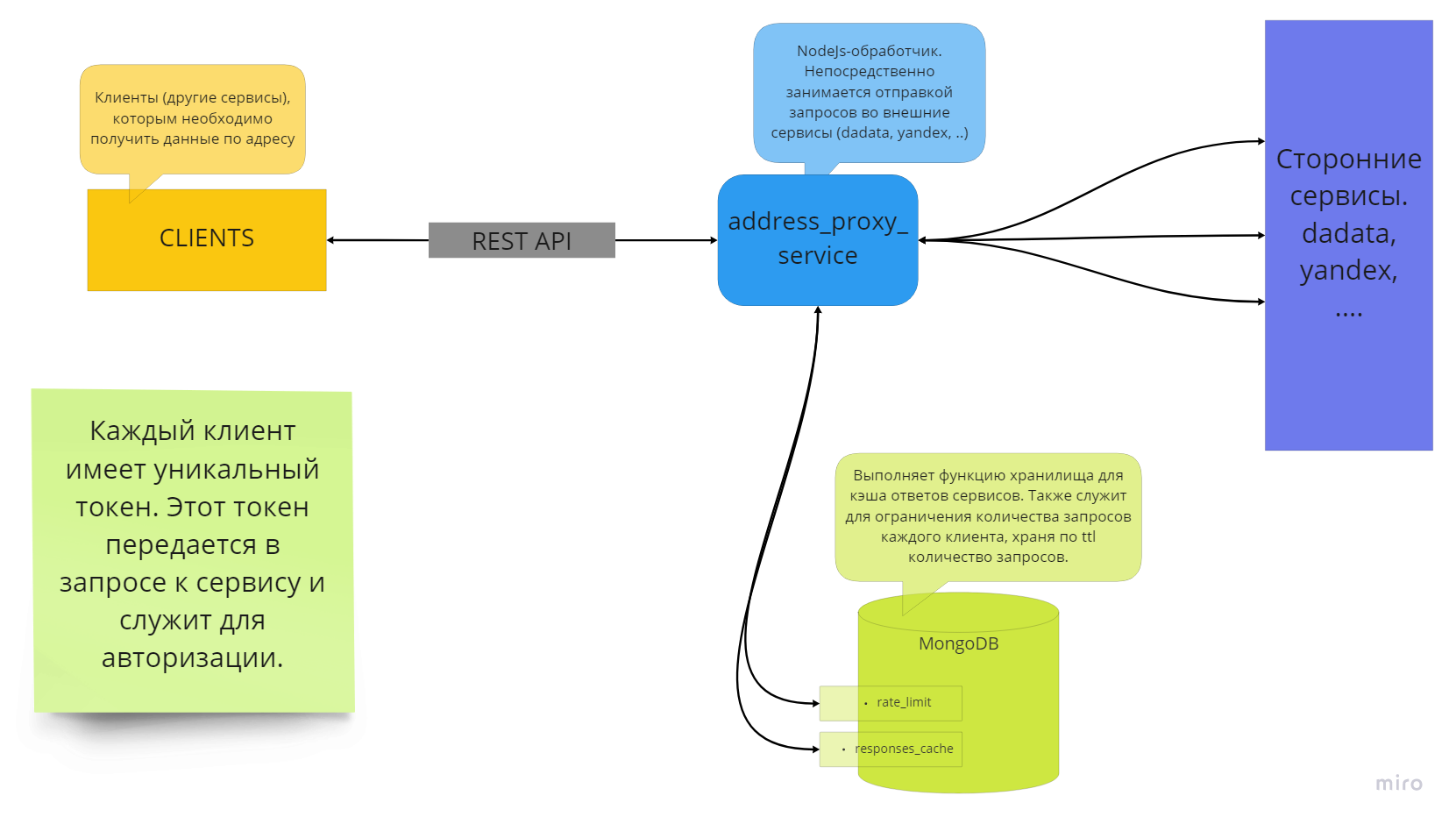 У CLIENTS (клиентов-других сервисов) появляется необходимость получить данные по адресу Каждый клиент имеет уникальный токен. Этот токен передается в запросе к сервису и служит для авторизации.Клиент направляет запрос в REST APIНа REST API address_proxy_service - NodeJs-обработчик отправляет запросов во внешние сервисы (dadata, yandex, ..)address_proxy_service также хранит кэш ответов сервисов; ограничивает количество запросов каждого клиента, храня по ttil количество запросов. Если запрос от клиента был найден в кэше, запрос не отправляется во внешние сервисы, клиент получает ответ, сохранённый в кэше После ответа от соответствующего внешнего сервиса обработанный ответ возвращается клиентуБаза данных для хранения кэша и поддержки rate limit клиентов – MongoDBКомпонентОписаниеFacade apiМаршрутизация запросов, валидация входных данныхAuth SVCОбработка запросов на регистрацию и авторизацию, валидация токена в запросах, требующих аутентификации.RedisТранспортная функция ответа на запрос обратно на фасад, хранение пользовательских access токенов и admin access токена для KeyCloakKeyCloakГенерация jwt токенов, хранение user credentials (username/password).Токены:Admin Access Token - административный, конфигурируемый токен, необходимый для создания пользователя и получения пользовательских данных в KeyCloak.Access Token - пользовательский, конфигурируемый токен. Содержит информацию о пользователе (username, roles, etc). Время жизни - 5 минутRefresh Token - пользовательский, конфигурируемый токен. Необходим для обновления access token'а. Время жизни - 30 дней.KafkaБрокер сообщений (транспортная функция запросов с фасада на ядро)Core svcОбработчик запросовNotifications svcОтправка нотификаций на почтуAudit svcАудит действий пользователейПараметрЗначение параметраТипОграничениеОбязательностьemailАдрес электронной почтыStringemailДаpasswordПарольStringДаПараметрЗначение параметраТипОграничениеОбязательностьfioФИО пользователяString3-200 символовДаphoneТелефон в профилеStringphoneFormatДаemailАдрес электронной почтыStringemailДаpasswordПарольString4-100 символовДаtypeТип пользователяInteger0 - оператор1 - покупатель2 - поставщикДаcompany_idИдентификатор компании в системе (ИНН)StringINNДаНазвание поляТипОписаниеКардинальностьoffsetIntПагинация1limitIntПагинация1start_datedatetimeДата начала события0end_datedatetimeДата конца события0user_idString (uuid)Идентификатор пользователя0event_sourceStringИнициатор события0event_typeIntГлобальный тип события0